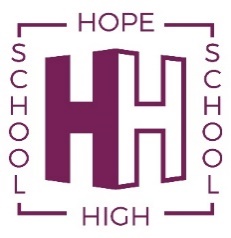 Holiday Schedule 2021 - 2022Autumn Term 2021INSET Day (1) Wednesday 1 September 2021 (School closed to pupils)INSET Day (2) Thursday 2 September 2021 (School closed to pupils)INSET Day (3) Friday 3 September 2021 (School closed to pupils)School re-opens Monday 6 September 2021School Closes Friday 22 October 2021Half term: Monday 25 October - Friday 29 October 2021School re-opens Monday 1 November 2021School closes Friday 17 December 2021Spring Term 2022INSET Day (4) Tuesday 4 January 2022 (School closed to pupils)School re-opens Wednesday 5 January 2022School closes Friday 11 February 2022Half term: Monday 14 February - Friday 18 February 2022School re-opens Monday 21 February 2022School closes Friday 1 April 2022Summer Term 2022School re-opens Tuesday 19 April 2022May Day Bank Holiday Monday 2 May 2022School closes Friday 27 May 2022Half term: Monday 30 May - Friday 3 June 2022INSET Days (5) Monday 6 June 2022 (School closed to pupils)School re-opens Tuesday 7 June 2022School closes Friday 22 July 2022Total number of days - 195